ОСНОВНО УЧИЛИЩЕ „ЗАХАРИ СТОЯНОВ”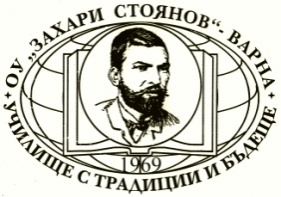                 гр. Варна, кв. „Чайка”, тел. 052/ 301-897, http://www.ou-zaharistoyanov.comГ Р А Ф И К за планираните в ОУ „Захари Стоянов“ гр. Варна дейности за кариерно ориентиране на учениците в седми клас за учебната 2020-2021 годинаI. График за провеждане на дейности за кариерно ориентиране на учениците съвместно с професионалните гимназии и средни училища с професионални паралелки.                  1. Презентиране на специалностите и професиите, изучавани в  Професионална гимназия по туризъм от представители на институцията.                                                                                    Срок: м. април 2021 г.                                                                                    Отг.: ЗДУД Н. Владова                 2. Представяне на професиите, изучавани  в Професионална гимназия по компютърно моделиране и компютърни системи.                                                                                    Срок: м. април, 2021 г.                                                                                    Отг.: ЗДУД Н. Владова                3. Презентиране на  профили и специалности, по които се провежда обучението  във Варненска търговска гимназия "Георги Стойков Раковски" и реализацията на учениците.                                                                                    Срок: м. април – м. май, 2021 г.                                                                                    Отг.: ЗДУД Н. Владова                 4. Среща с представител на МГ „Д-р П. Берон“  за разясняване на приема и обучението в профилираните и професионални  паралелки.                                                                                    Срок: м. май, 2021 г.                                                                                    Отг.: ЗДУД Н. Владова   5. Съдействие и осигуряване на достъп до учениците в VII клас на представители на други  училища, извършващи държавен план-прием, при представяне на изучавани профили и професии, търсени от работодателите.                                                                                                                                                Срок: м. април – юни 2021 г.                                                                                     Отг.: ЗДУД Н. ВладоваII. График за организиране на информационни кампании.             1. Информиране на учениците и техните родители по организация на дейностите по приемане на учениците в осми клас.                                                                                   Срок: постоянен                                                                      Отг.: ЗДУД, класни р-ли на VII клас             2. Информиране на учениците и техните родители относно реда за приемане на документи на учениците с хронични заболявания, с физически и сензорни увреждания.                                                                                                                                                         Срок: постоянен                                                                      Отг.: ЗДУД, класни р-ли на VII клас            3. Предоставяне на информация за сайт  orientirane.mon.bg                                                                      Срок: от м. XI.2020 до м.IV.2021                                                                      Отг.: педаг. съветник Т. Стоянова             4. Разглеждане на теми в часа на класа, свързани с кариерното ориентиране на учениците от седми клас.                                                                       Срок: съгласно плановете за ЧК                                                                      Отг.: класни р-ли на VII клас             5. Провеждане на групови и индивидуални консултации от представители на ЦПЛР – Център за кариерно ориентиране с учениците от седми клас.                                                                                   Срок: м. февруари 2021 г.                                                                                   Отг.: педаг. съветник Т. Стоянова             6. Посещения на дни на отворените врати на училищата, извършващи държавен план-прием.                                                                                                                                         Срок: до 30.06.2021 г.                                                                                   Отг. класни р-ли на VII клас               7.  Родителска среща за консултиране родителите на седмокласниците.                                                                     Срок: м. май 2021 г.                                                                     Отг.: ЗДУД Нина Владова8. Организиране на  присъствието на учениците от седми клас в регионалната панорама на професионалното образование.                                                                            Срок: м. април 2021 г.                                                                     Отг.: педаг. съветник Т.Стоянова,                           							          класни р-ли на VII клас																		